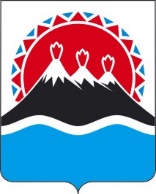 П О С Т А Н О В Л Е Н И ЕПРАВИТЕЛЬСТВА  КАМЧАТСКОГО КРАЯ                   г. Петропавловск-КамчатскийПРАВИТЕЛЬСТВО ПОСТАНОВЛЯЕТ:Внести в приложение к постановлению Правительства Камчатского края от 16.07.2020 № 278-П «Об утверждении Порядка предоставления из краевого бюджета субсидий предприятиям коммунального комплекса в целях возмещения недополученных доходов в связи с поставкой ими юридическим лицам и индивидуальным предпринимателям Камчатского края, осуществляющим деятельность в области отдыха и развлечений, в части эксплуатации аквапарков с общей площадью водной поверхности более 3 000 м2 тепловой энергии по льготным (сниженным) тарифам» изменения, дополнив частью 131 следующего содержания:«131. Для получения в 2020 году субсидии за период с 1 апреля 2020 года по 31 июля 2020 года получатель субсидий представляет в Министерство документы, указанные в части 13 настоящего Порядка, в срок до 20 августа 2020 года.»2. Настоящее постановление вступает в силу через 10 дней после дня его официального опубликования и распространяется на правоотношения, возникшие с 1 апреля 2020 года.[Дата регистрации]№[Номер документа]О внесении изменений в приложение к постановлению Правительства Камчатского края от 16.07.2020 № 278-П «Об утверждении Порядка предоставления из краевого бюджета субсидий предприятиям коммунального комплекса в целях возмещения недополученных доходов в связи с поставкой ими юридическим лицам и индивидуальным предпринимателям Камчатского края, осуществляющим деятельность в области отдыха и развлечений, в части эксплуатации аквапарков с общей площадью водной поверхности более 3 000 м2 тепловой энергии по льготным (сниженным) тарифам»Временно исполняющий обязанности Председателя Правительства - Первого вице-губернатора Камчатского края[горизонтальный штамп подписи 1]А.О. Кузнецов